CALENDARIO LITURGICO SETTIMANALE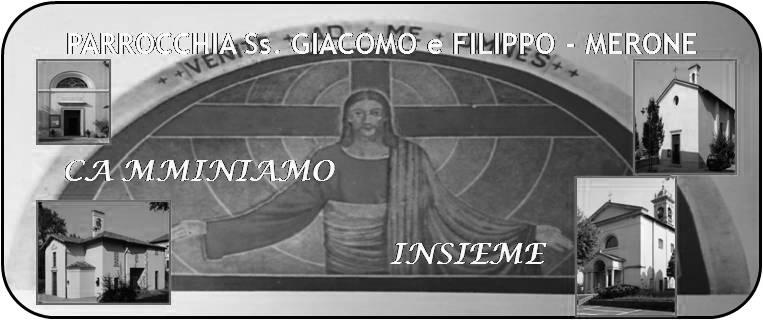  Dal 8 al 16 Settembre 20189 Settembre 2018                                                  Anno VI, n° 273Esaltazione della CroceMi sono chiesto come mai la Chiesa celebra la festa della esaltazione della croce. In una società che sembra sempre nascondere la sofferenza, il dolore e la morte, la chiesa ci propone la festa della esaltazione di uno strumento che ci richiama a un primo sguardo a una sorte di dolore. Un simbolo che spesso è stato considerato divisivo e persino offensivo, per un cristiano non lo è affatto. Mai nessun cristiano ha pensato che quella croce potesse essere un segno di cui diffidare; anzi lo usiamo sempre per chiedere l’intercessione di Dio e la sua protezione. Forse dovremmo riprendere e far riemergere il valore della croce. Un valore essenziale per noi, e anche per tutti. Mettiamo nelle nostre case la croce, non vergogniamoci di portarla al collo, esaltiamola; è il segno della vittoria  di Gesù sul mondo. Facciamoci forti della croce. Facciamo bene il segno della croce, senza fretta o distrazione. Attraverso quel segno Gesù a vinto il mondo. Facciamolo nostro, vinceremo anche noi su tutto ciò che ci sembra ostile ma con Gesù e la sua croce si vince il mondo.					Don Marco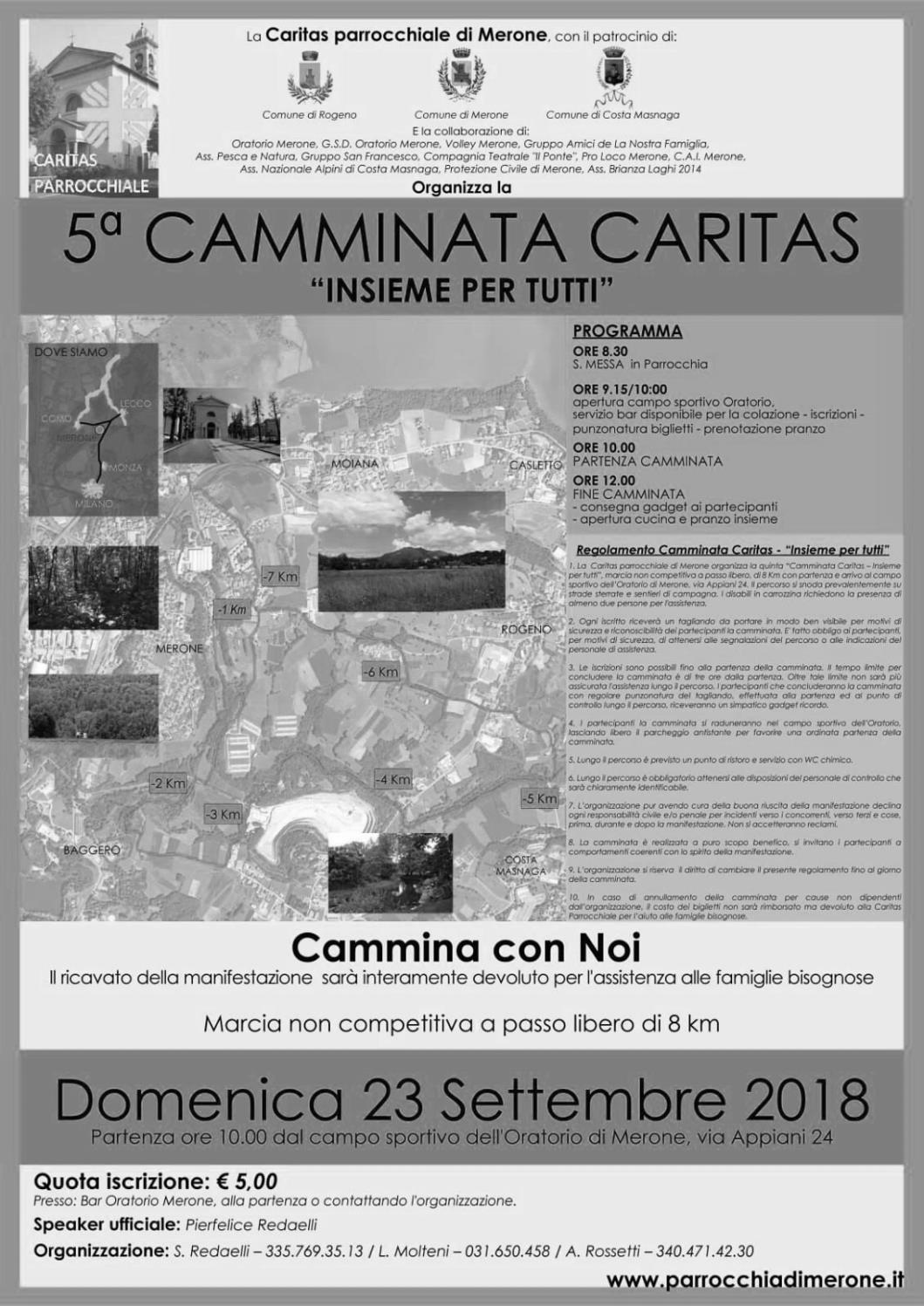 VITA  DI  COMUNITÀGiovedì 13 ore 19.00 a Monguzzo messa di saluto a don Isidoro Crepaldi, già decano di Erba ora nominato parroco di ValmadreraDomenica 16 giornata diocesana per il Seminario. Sia questa l’occasione per pregare perché sorgano tante e sante vocazioni.Domenica 23 settembre CAMMINATA CARITAS, sono già in vendita i biglietti.----------------------------------------------------------------------Sono iniziati gli incontri di formazione per gli educatori dei ragazzi delle medie e degli adolescenti e giovani egli incontri di formazione per i catechisti. Qui a seguire le date.Educatori: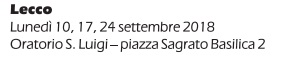 Catechisti: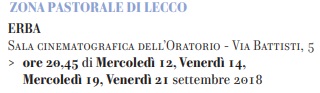 Preghiera per le vocazioniA Te, Signore, con profonda fiducia,noi ci rivolgiamo per mezzo di Maria,Madre tua e Madre nostra.Fa’ che nella Chiesa non manchino le Vocazioni,in particolare quelle di totale dedizione al tuo Regno.Ti preghiamo per tanti fratelli e sorelleche hanno risposto un “Sì d’Amore totale” alla Tua chiamata al sacerdozio, alla vita consacrata e alla missione.Ti preghiamo per coloro che, nella vita di coppia e di famiglia,sono chiamati ad una testimonianza di Amore fedele.Fa’ che le loro esistenze si rinnovino giorno dopo giorno,e siano segno vivente del “Vangelo della chiamata”.Signore della tenerezza e della misericordia,dona ai nostri cuori, talvolta confusi ed incerti,una grande riserva di Fiducia. Tu che ci ami nei secoli dei secoli.SAB. 8Natività della B.V. Maria16.0017.0018.00S. Confessionia S. Francesco : Ronchetti MarioDOM. 9Seconda  domenica dopo il martirio di s. Giovanni Battista  7.30  8.3010.3016.0018.00Malinverno Giovannia S. Caterina Tina, Piero, Leonarda, PaoloPRO POPULOBattesimi comunitariLUN. 10b. Giovanni Mazzucconi  8.0018.00a S. Caterina: Farina Luigi e GiuliaMAR.11feria18.00Mario, Maria, Suor GilbertaMER. 12s. nome della B.V.Maria18.00a S. Francesco  Fam. Sacchi e SalaGIO. 13s. Giovanni Crisostomo16.0018.00Alla residenza Anziani: Brambilla Bruno e Lauraa s. Caterina: Fam. Fusi e Villa, Fam. MazzantiVEN.14Esaltazione della Santa Croce18.00Fam. Ratti e Redaelli, Carlo RedaelliSAB. 15B.V. M Addolorata16.0017.0018.00S. Confessionia S. Francesco : Antonio CavallaroMaroni Arturo e Pomi RitaDOM. 16Terza  domenica dopo il martirio di s. Giovanni Battista  7.30  8.3010.3018.00Manzoni Giuseppe e Fam.a S. Caterina Proserpio Rosetta e EligioPRO POPULO